AP World History Regions										Name___________________________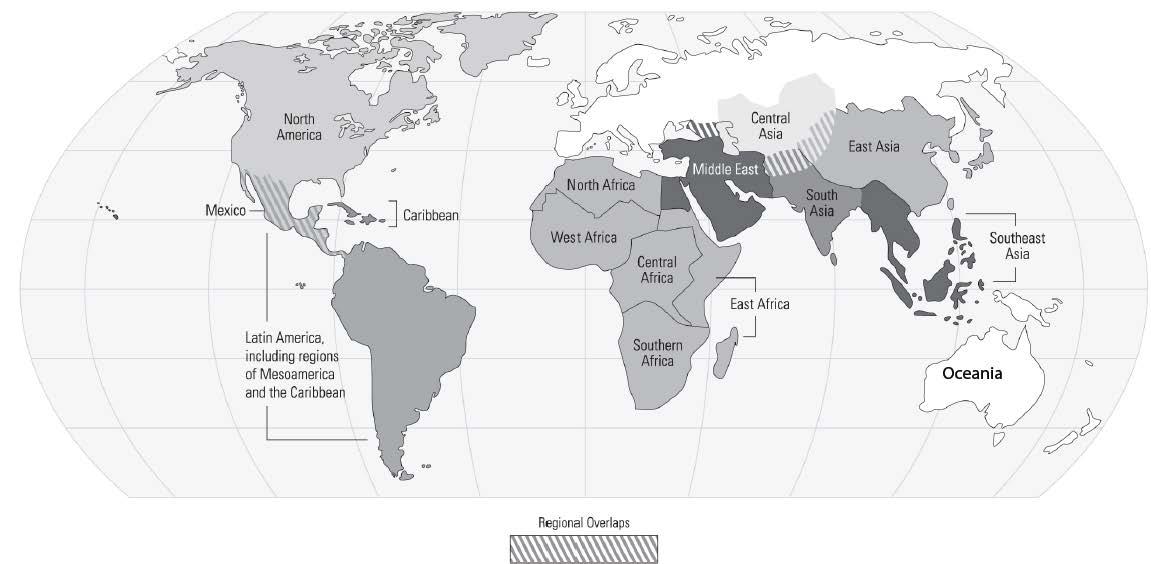 